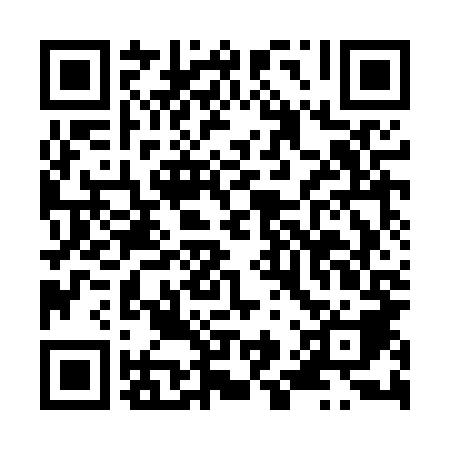 Ramadan times for Kundzicze, PolandMon 11 Mar 2024 - Wed 10 Apr 2024High Latitude Method: Angle Based RulePrayer Calculation Method: Muslim World LeagueAsar Calculation Method: HanafiPrayer times provided by https://www.salahtimes.comDateDayFajrSuhurSunriseDhuhrAsrIftarMaghribIsha11Mon3:533:535:5011:363:265:245:247:1412Tue3:503:505:4711:363:275:265:267:1613Wed3:483:485:4511:363:295:275:277:1814Thu3:453:455:4211:353:305:295:297:2015Fri3:423:425:4011:353:325:315:317:2216Sat3:403:405:3811:353:335:335:337:2417Sun3:373:375:3511:343:355:355:357:2618Mon3:343:345:3311:343:365:375:377:2819Tue3:323:325:3011:343:385:385:387:3020Wed3:293:295:2811:343:395:405:407:3221Thu3:263:265:2611:333:415:425:427:3422Fri3:233:235:2311:333:425:445:447:3723Sat3:203:205:2111:333:445:465:467:3924Sun3:173:175:1811:323:455:485:487:4125Mon3:153:155:1611:323:475:495:497:4326Tue3:123:125:1311:323:485:515:517:4627Wed3:093:095:1111:313:495:535:537:4828Thu3:063:065:0911:313:515:555:557:5029Fri3:033:035:0611:313:525:575:577:5230Sat3:003:005:0411:313:535:595:597:5531Sun3:573:576:0112:304:557:007:008:571Mon3:543:545:5912:304:567:027:029:002Tue3:513:515:5612:304:587:047:049:023Wed3:483:485:5412:294:597:067:069:044Thu3:443:445:5212:295:007:087:089:075Fri3:413:415:4912:295:017:097:099:096Sat3:383:385:4712:295:037:117:119:127Sun3:353:355:4512:285:047:137:139:158Mon3:323:325:4212:285:057:157:159:179Tue3:283:285:4012:285:077:177:179:2010Wed3:253:255:3712:275:087:187:189:22